KEPUTUSAN KEPALA DINAS PEKERJAAN UMUM DAN PERUMAHAN RAKYATKABUPATEN KARANGANYARNOMOR 480/19.6.3/5/2020TENTANGPENETAPAN PEJABAT PENGELOLA LAYANAN INFORMASI DAN DOKUMENTASI PEMBANTU DINAS PEKERJAAN UMUM DAN PERUMAHAN RAKYAT TAHUN 2020KEPALA DINAS PEKERJAAN UMUM DAN PERUMAHAN RAKYATKABUPATEN KARANGANYAR, Ditetapkan di Karanganyar pada tanggal  2 Januari 2020KEPALA DINAS PEKERJAAN UMUM DAN PERUMAHAN RAKYATKABUPATEN KARANGANYAR, ttdEDHY SRIYATNO, S.T., M.T.Pembina Tingkat INIP. 19600323 198703 1 007Tembusan :Bupati KaranganyarPejabat Pengelola Informasi dan Dokumentasi utama Kabupaten Karanganyar;Kepala Bagian Hukum Sekretariat Daerah;Yang bersangkutan.LAMPIRAN:KEPUTUSAN KEPALA DINAS PEKERJAAN UMUM DAN PERUMAHAN RAKYAT KABUPATEN KARANGANYARNOMOR  480/19.6.3/5/2020TENTANGPENETAPAN PEJABAT PENGELOLA LAYANAN INFORMASI DAN DOKUMENTASI PEMBANTU DINAS PEKERJAAN UMUM DAN PERUMAHAN RAKYAT TAHUN 2020.SUSUNAN PEJABAT PENGELOLA LAYANAN INFORMASI DAN DOKUMENTASI PEMBANTU DINAS PEKERJAAN UMUM DAN PERUMAHAN RAKYAT TAHUN 2020KEPALA DINAS PEKERJAAN UMUM DAN PERUMAHAN RAKYATKABUPATEN KARANGANYAR,ttdEDHY SRIYATNO, S.T., M.T.Pembina Tingkat INIP. 19600323 198703 1 007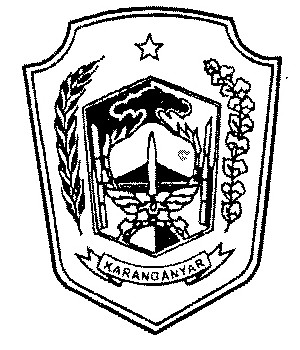 PEMERINTAH KABUPATEN KARANGANYARDINAS PEKERJAAN UMUM DAN PERUMAHAN RAKYATLawu No.371 Komplek Perkantoran CangakanTelp. (0271) 495007, Faks. (0271 495828Website : www.dpupr.karanganyarkab.go.id Email : dpu@karanganyarkab.go.id Kode Pos 57712Menimbang:bahwa dalam rangka melaksanakan ketentuan Peraturan Bupati Karanganyar Nomor 24 Tahun 2017 tentang Pedoman Pengelolaan dan Pelayanan Informasi dan Dokumentasi, maka perlu ditetapkan Pejabat Pengelola layanan Informasi dan Dokumentasi Pembantu Dinas Pekerjaan Umum dan Perumahan Rakyat Tahun 2020;bahwa berdasarkan pertimbangan sebagaimana dimaksud dalam huruf a, maka perlu menetapkan Keputusan Kepala Dinas Pekerjaan Umum dan Perumahan Rakyat Kabupaten Karanganyar tentang Penetapan Pejabat Pengelola Layanan Informasi dan Dokumentasi Pembantu Dinas Pekerjaan Umum dan Perumahan Rakyat Tahun 2020;Mengingat            :Undang–Undang Nomor 14 Tahun 2008 tentang Keterbukaan Informasi Publik (Lembaran Negara Republik Indonesia          Tahun 2008 Nomor 61, Tambahan Lembaran Negara          Nomor 4846);Undang–Undang Nomor 25 Tahun 2009 Tentang Pelayanan Publik (Lembaran Negara Republik Indonesia Tahun 2009 Nomor 112, Tambahan Lembaran Negara Republik Indonesia Nomor 5038);Undang-Undang Nomor 23 Tahun 2014 tentang Pemerintahan Daerah (Lembaran Negara Republik Indonesia Tahun 2014    Nomor 244, Tambahan Lembaran Negara Republik Indonesia Nomor 5587), sebagaimana telah diubah beberapa kali terakhir dengan Undang-Undang Nomor 9 Tahun 2015 tentang Perubahan Kedua atas Undang-Undang Nomor 23 Tahun 2014 tentang Pemerintah Daerah (Lembaran Negara Republik Indonesia Tahun 2015 Nomor 58, Tambahan Lembaran Negara Republik Indonesia Nomor 5679);Peraturan Pemerintah Nomor 61 Tahun 2010 tentang Pelaksanaan Undang–Undang Nomor 14 Tahun 2008 tentang Keterbukaan Informasi Publik (Lembaran Negara Republik Indonesia Tahun 2010 Nomor 99, Tambahan Lembaran Negara  Republik Indonesia Nomor 5149); Peraturan Menteri Dalam Negeri Nomor 3 Tahun 2017 tentang Pedoman Pengelolaan Pelayanan Informasi dan Dokumentasi Kementrian Dalam Negeri dan Pemerintah Daerah ;Peraturan Komisi Informasi Nomor 1 Tahun 2010 tentang Standar Layanan Informasi Publik (Berita Negara Republik Indonesia Tahun 2010 Nomor 272), Tambahan Berita Negara Nomor 1);Peraturan Bupati Karanganyar Nomor 24 Tahun 2017 tentang Pedoman dan Pengelolaan Pelayanan dan Informasi dan Dokumentasi (Berita Daerah Kabupaten Karanganyar         Tahun 2017 Nomor 24).MEMUTUSKAN:MEMUTUSKAN:MEMUTUSKAN:Menetapkan :KESATU:Menetapkan Pejabat Pengelola Layanan Informasi dan Dokumentasi Pembantu Dinas Pekerjaan Umum dan Perumahan Rakyat Tahun 2020, dengan susunan sebagaimana tersebut dalam Lampiran Keputusan ini.KEDUA:Pejabat Pengelola layanan Informasi dan Dokumentasi Pembantu Dinas Pekerjaan Umum dan Perumahan Rakyat Tahun 2020, sebagaimana dimaksud Diktum KESATU Keputusan ini terdiri dari Pengarah, Pejabat Pengelola Informasi dan Dokumentasi Pembantu, Sekretariat, Bidang Pengolahan Data dan Klasifikasi Informasi, Bidang Pelayanan Informasi dan Dokumentasi, Bidang Fasilitas Sengketa Informasi mempunyai tugas sebagai berikut:Pengarah sebagai berikut:Memimpin, membina, mengkoordinasikan, dan merencanakan serta menetapkan jenis informasi, Standar Operasional Prosedur, Standar pelayanan publik di Dinas Pekerjaan Umum dan Perumahan Rakyat.Pejabat Pengelola Informasi dan Dokumentasi Pembantu sebagai berikut:Membantu PPID Utama melaksanakan tanggung jawab, tugas dan kewenangan;Menyampaikan informasi dan dokumentasi kepada PPID utama dilakukan paling sedikit 6 (enam) bulan sekali atau sesuai kebutuhan;Melaksanakan inventarisasi, penyimpanan, dan mengolah informasi dan dokumentasi menjadi bahan informasi publik pada Dinas Pekerjaan Umum dan Perumahan Rakyat;Menyediakan informasi dan dokumen yang berada dalam lingkup penguasaan Dinas Pekerjaan Umum dan Perumahan Rakyat;Melayani permintaan informasi dan dokumentasi publik kepada pemohon terhadap informasi yang tidak dikecualikan;Melakukan pemutakhiran informasi dan dokumentasi yang berada dalam lingkup penguasaan Dinas Pekerjaan Umum dan Perumahan Rakyat;Mengklasifikasikan informasi dan dokumentasi yang terdiri dari informasi yang wajib disediakan dan diumumkan secara berkala, informasi yang wajib diumumkan secara serta merta, informasi yang wajib tersedia setiap saat, dan informasi yang dikecualikan.Sekretariat sebagai berikut:Melaksanakan kegiatan administrasi, dokumentasi, dan pelaporan pelaksanaan pengelolaan dan pelayanan informasi dan dokumentasi;Bidang Pengolahan Data dan Klasifikasi Informasi sebagai berikut:Melaksanakan inventarisasi, pemutakhiran, pengolahan data dan pengelolaan sistem informasi dan dokumentasi publik;Membantu  tugas pejabat pengelola informasi dan dokumentasi Pembantu adalah:Menyusun dan melaksanakan kebijakan informasi dan dokumentasi;Melakukan verifikasi bahan informasi dan dokumentasi publik;Melakukan uji konsekuensi atas informasi dan dokumentasi yang dikecualikan;Melakukan pemutakhiran informasi dan dokumentasi.Bidang Pelayanan Informasi dan Dokumentasi sebagai berikut:Melaksanakan kegiatan pengelolaan dan pelayanan informasi dan dokumentasi;Membantu tugas pejabat pengelola informasi dan dokumentasi pembantu adalah:Merumuskan kebijakan strategi pengelolaan dan pelayanan informasi publik pada Dinas pekerjaan umum dan Perumahan Rakyat;Merencanakan dan melaksanakan program peningkatan kapasitas sumber daya manusia informasi publik.Bidang Fasilitas Sengketa Informasi sebagai berikut:Melaksanakan pendampingan dan konsultasi pelayanan informasi publik;Penyelesaian keberatan, advokasi, dan sengketa informasi.KETIGA:Dalam melaksanakan tugasnya, pejabat pengelola informasi dan dokumentasi pembantu sebagaimana dimaksud Diktum KESATU Keputusan ini bertanggung jawab kepada Kepala Dinas Pekerjaan Umum dan Perumahan Rakyat Kabupaten Karanganyar.KEEMPAT:Biaya yang timbul dengan ditetapkannya Keputusan ini dibebankan pada Anggaran Pendapatan dan Belanja Daerah.KELIMA:Keputusan ini mulai berlaku pada tanggal ditetapkan.No.NAMAJABATAN DALAM DINASJABATAN DALAM TIM1342Edhy Sriyatno, S.T., M.T.Kepala Dinas Pekerjaan Umum dan Perumahan Rakyat Kabupaten KaranganyarPengarahTitik Umarni, S.H., M.M.Sekretaris pada Dinas Pekerjaan Umum dan Perumahan Rakyat Kabupaten KaranganyarPPID PembantuBambang Sukarjo, S.H., M.M.Kepala Sub Bagian PerencanaanSekretarisHartono, S.E., M.M.Kepala Sub Bagian Umum dan KepegawaianBidang Pelayanan Informasi dan DokumentasiSuwarPengelola sarana dan prasarana kantorAnggota Bidang Pelayanan Informasi dan DokumentasiArdie N.T.W. A.Md.Pranata komputer pelaksanaAnggota Bidang Pelayanan Informasi dan DokumentasiYusuf Suryoaji, S.T.Calon teknik tata bangunan dan perumahan pada Bidang Cipta KaryaBidang Pengolahan Data dan Klasifikasi InformasiDian Retno Anugrah, S.T., M.T.Teknik Jalan dan Jembatan Ahli MudaBidang Pengolahan Data dan Klasifikasi InformasiRoshinta Widayanti, S.TAnalis sumber daya air pada Bidang Sumber Daya AirBidang Pengolahan Data dan Klasifikasi InformasiAdhitya Permana, S.T.Penata ruang pertama pada Tata Ruang dan Bina KonstruksiBidang Pengolahan Data dan Klasifikasi InformasiAry Widyastuti, S.T.Pranata komputer MudaBidang Pengolahan Data dan Klasifikasi InformasiHerwianto YudonoPengelola Sarana dan Prasarana pada Bidang Perumahan Dan Kawasan PermukimanBidang Pengolahan Data dan Klasifikasi InformasiAsihno Purwadi, S.T.Kepala Bidang Cipta KaryaBidang Fasilitas Sengketa InformasiDarmanto, S.T., M.M.Kepala Bidang Bina MargaBidang Fasilitas Sengketa InformasiWidodo, S.T., M.Eng.Kepala Bidang Sumber Daya AirBidang Fasilitas Sengketa InformasiAris Martopo, S.P.,M.T.Kepala Bidang Tata Ruang dan Bina KonstruksiBidang Fasilitas Sengketa InformasiNining Indrastuti, S.T., M.T.Kepala Bidang Perumahan dan Kawasan PermukimanBidang Fasilitas Sengketa Informasi